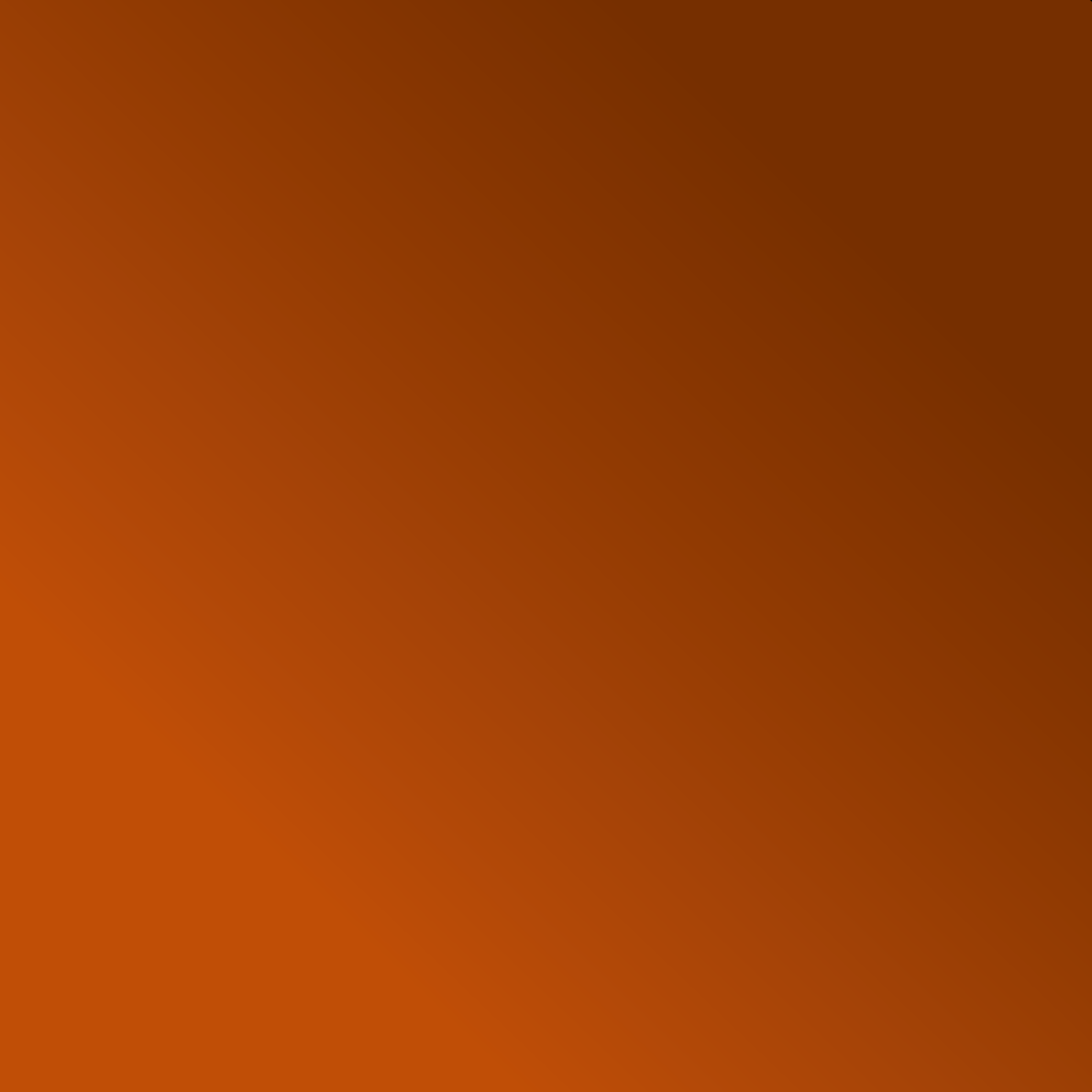 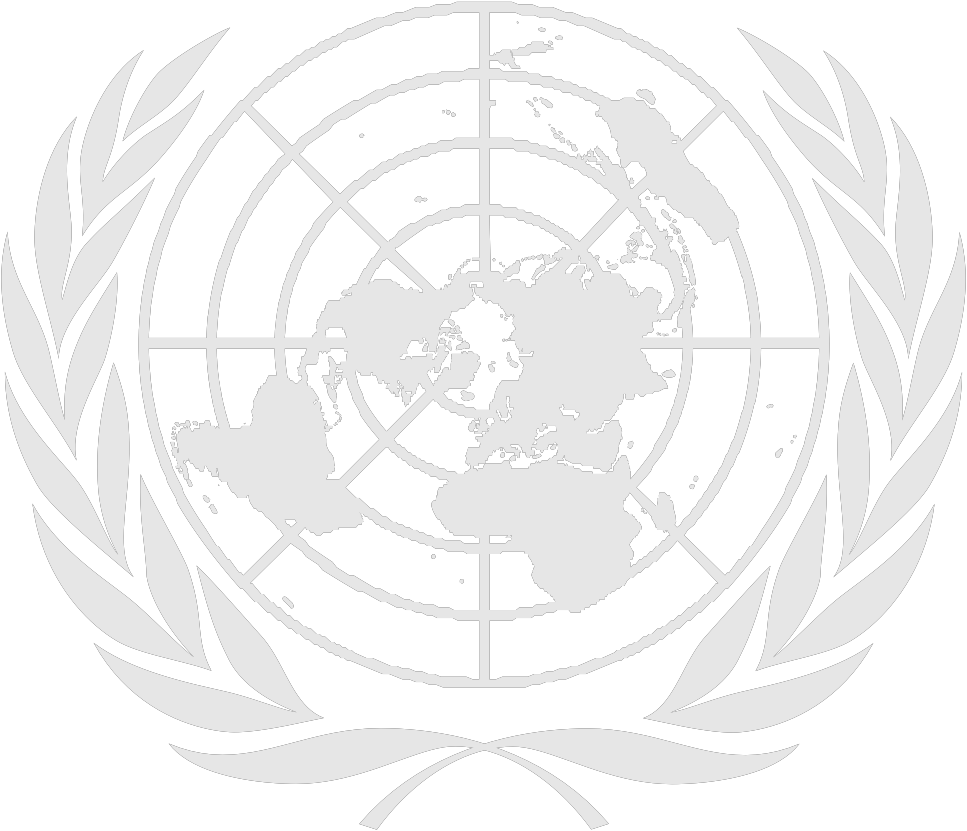 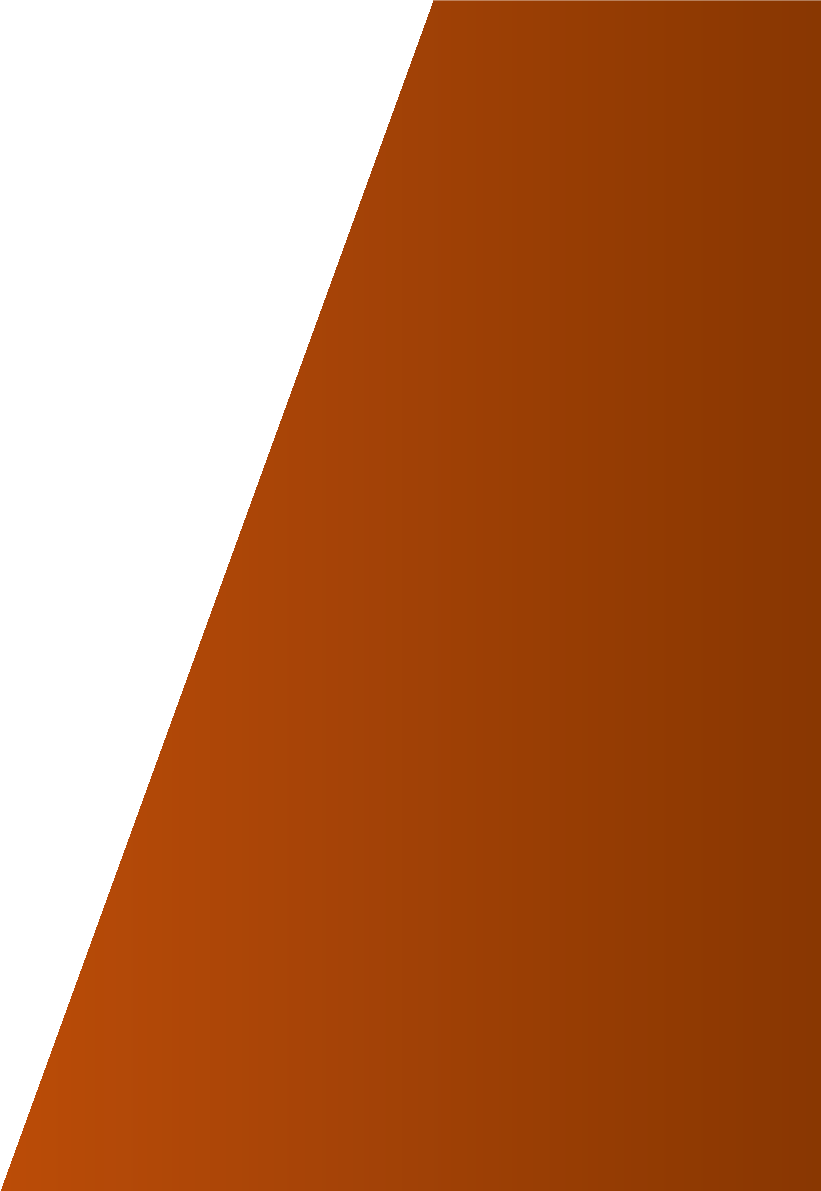 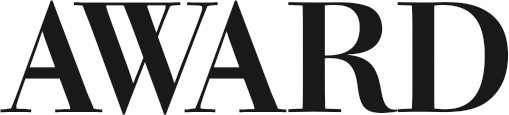 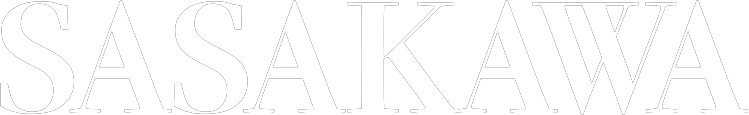 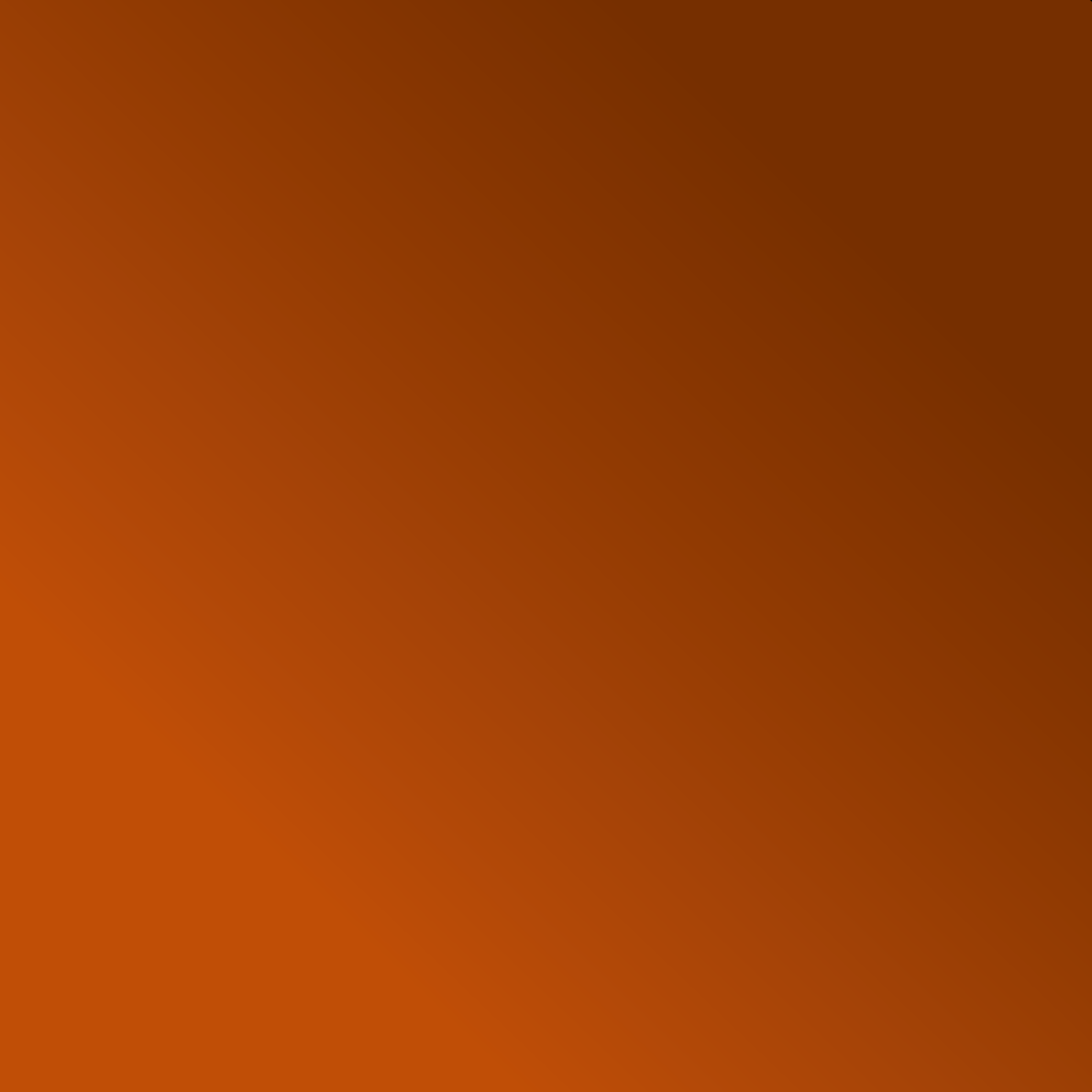 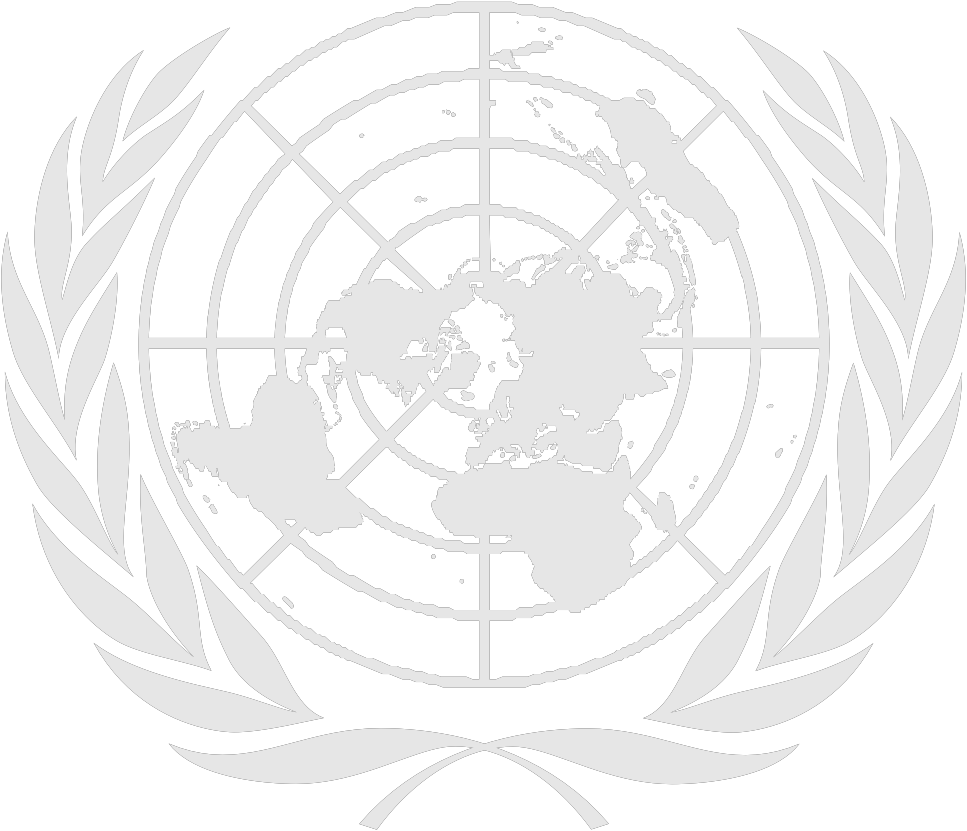 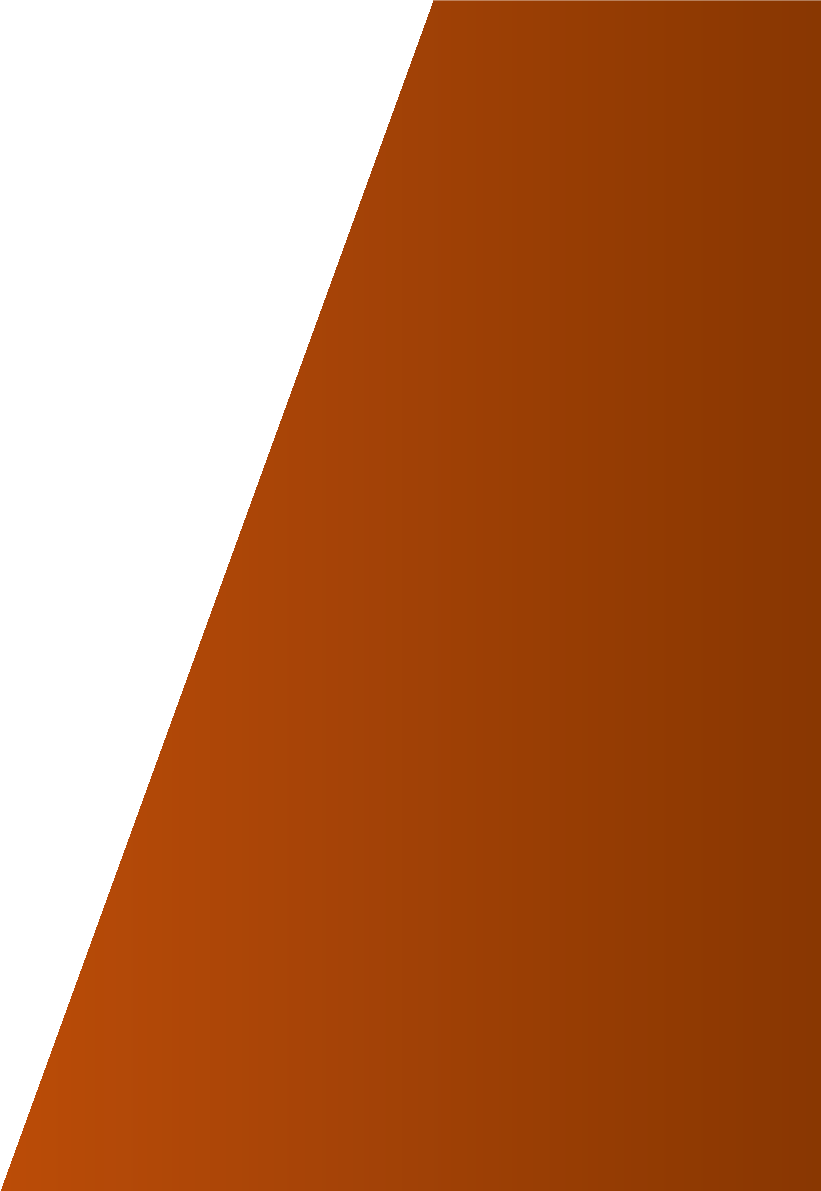 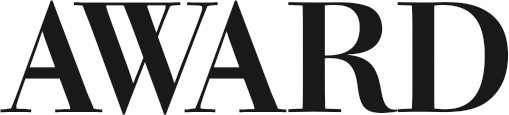 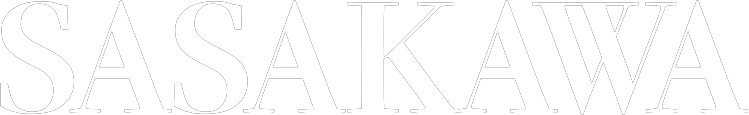 Recognizing excellence in reducing disaster risk for a safer, more sustainable world.This competition is made possible by an endowment from the Nippon Foundation, JapanQuestionnaire for those submitting nominationsPlease note: Once you have nominated an individual or institution for the award, your nominee must    provide supporting documenting to be considered for the award.  Please fill out this section only if you are nominating an institutionInstitution name:        Asian Disaster Preparedness Center                                                                        Address of headquarters:                                                                                                                                     Address of nominated institution if different from headquarters                                                                  Date of creation    	Main fields of activity Size	Organization structure Annual budget and sources of incomeName and title of chief executive officer   For those submitting nominations, please provide your detailsNominator’s name      Professor Dilanthi Amaratunga                                                                                                                                                                            Address                                                                                                                                 Email       d.amaratunga@hud.ac.uk                                                                                                                                                         Present position   Head, Global Disaster Resilience Centre                                                                                                                        Previous posts and functions      Please refer www.dilanthiamaratunga.net for all the details                                                                                                                    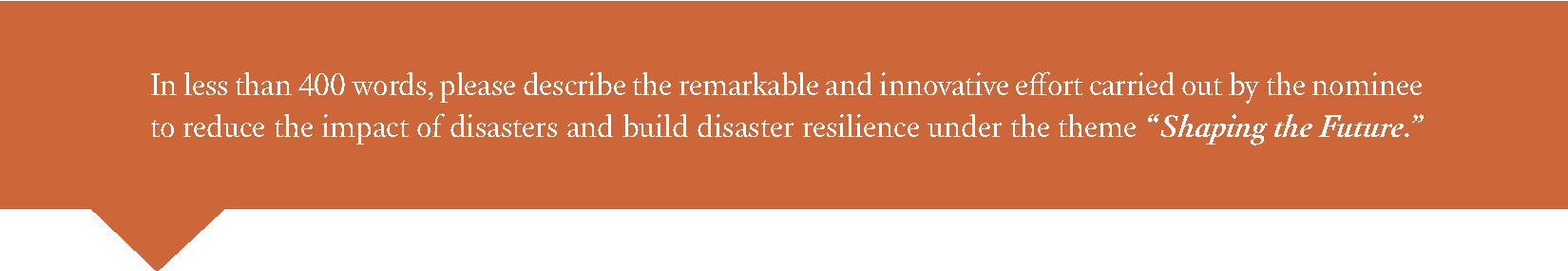 4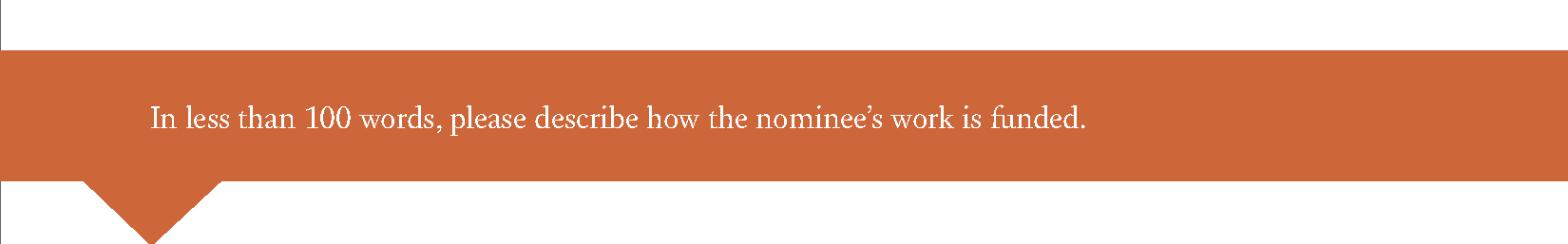 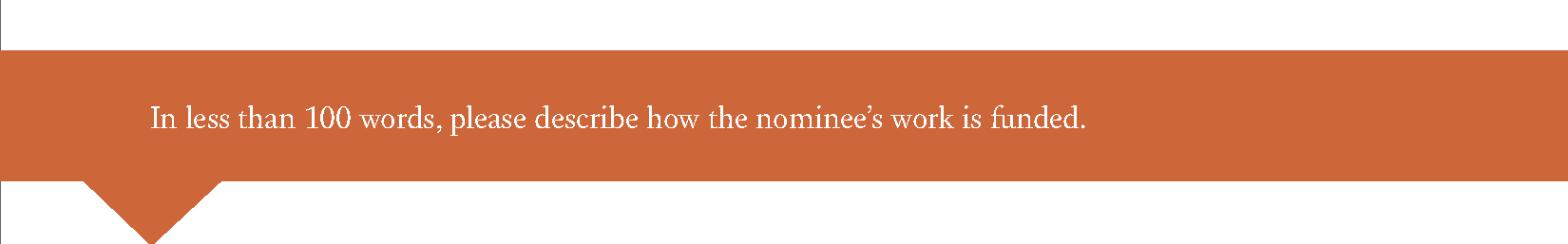 5